Тема: Тригонометрична  та показникова форма комплексного числа.Тригонометрична форма комплексного числа.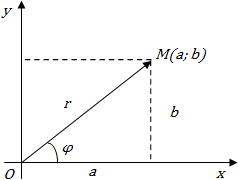 Комплексне число  геометрично зображують точкою  координатної площини.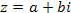 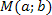 Виразивши  і  через модуль  і аргумент , комплексне число  запишемо у вигляді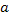 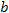 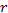 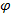 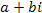 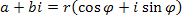 ; ; ; .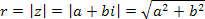 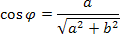 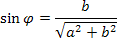 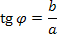 Права частина цієї тотожності називається тригонометричною формою комплексного числа.Дії над комплексними числами, які записані у тригонометричній форміНехай задано два комплексні числа:, .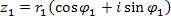 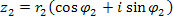 Множення.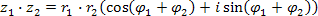 При множенні комплексних чисел їх модулі перемножуються, а аргументи додаються.Ділення.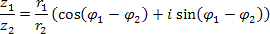 При діленні комплексних чисел їх модулі діляться, а аргументи віднімаються.Піднесення до степеня (формула Муавра).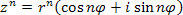 Добування кореня,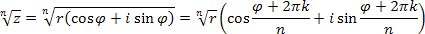 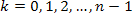 Приклад 1.1) Знайти , якщо 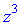 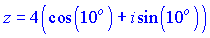 2) Знайти , якщо 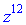 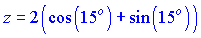 3) Знайти , якщо 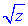 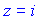 Розв'язок.1) За правилом підносимо до степеня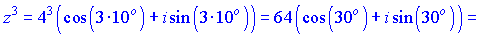 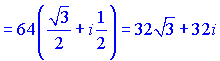 2) Виконаємо піднесення до дванадцятого степеня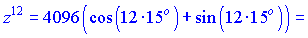 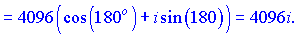 3) Знайдемо корінь квадратний комплексного числа. Подамо число у тригонометричній формі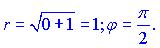 Згідно формули добування кореня матимемо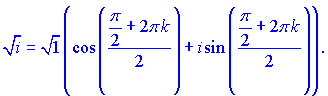 Підставляючи , отримаємо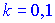 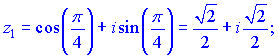 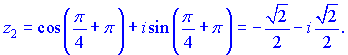 Отримані значення лежать на колі одиничного радіусу з центром в початку координат, відповідно в першій та третій чверті. Варто зазначити, що згідно правила знаходження коренів розв'язків має бути однакова кількість з показником кореня. Якщо, наприклад маємо корінь  то розв'язків повинно бути , а в формулі для кореня перебираємо значення  і для кожного знаходимо відповідне значення.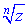 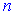 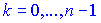 Показникова форма комплексного числа.З урахуванням формули Ейлера  комплексне число може бути записано у показниковій формі		.	Якщо комплексні числа записані у показниковій формі, то дії множення, ділення та піднесення до натурального степеня виконуються за правилами		;		;		.Приклад  2.     Знаходимо модуль  . Аргумент   (головне значення) знайдемо із співвідношення  Отже,     Приклад  3.     .     Приклад   4.Домашнє завданняПодайте в тригонометричній формі комплексні числа:а) -3-3і; б) -4;  в) 3і;  г) +іЗнайдіть добуток і частку комплексних чисел:а) z1=6(cossin);  z2=3(cossin(- Піднесіть комплексне число до степеня, попередньо подавши основу в тригонометричній формі:а) ; б) ; в) Запишіть число у показниковій формі:а) +і; б) 2і; в) 1.